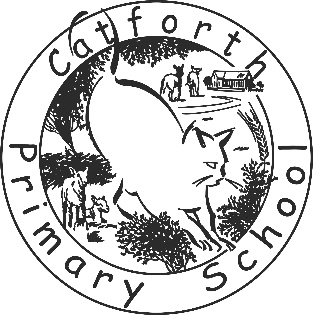 	  Newsletter           20th February, 2023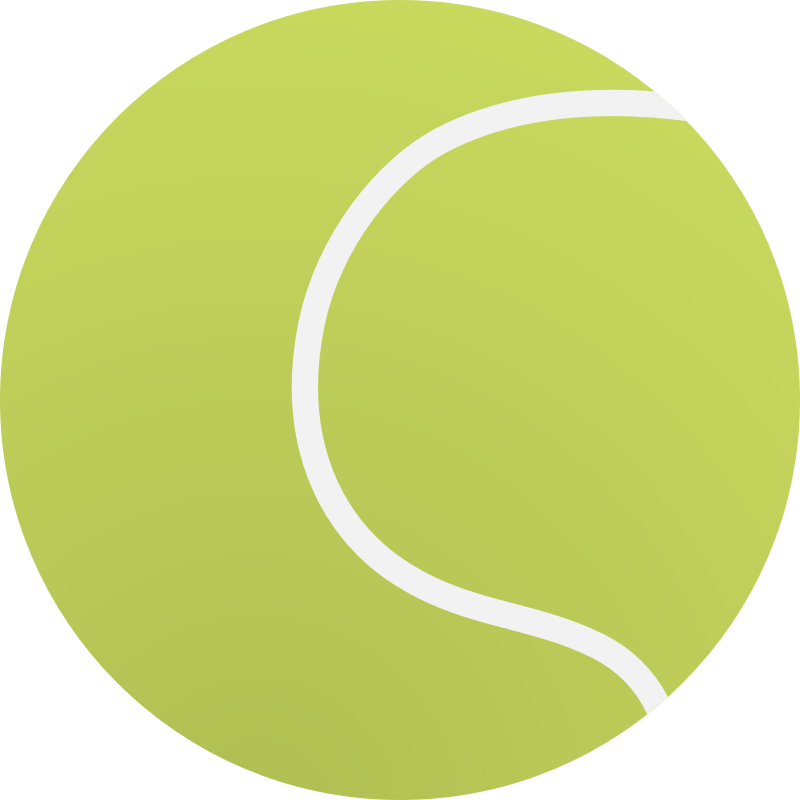 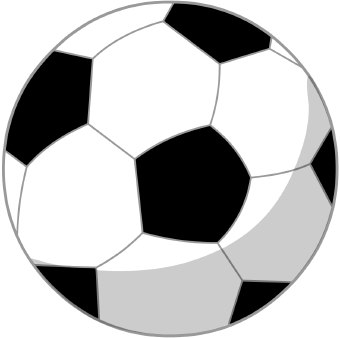 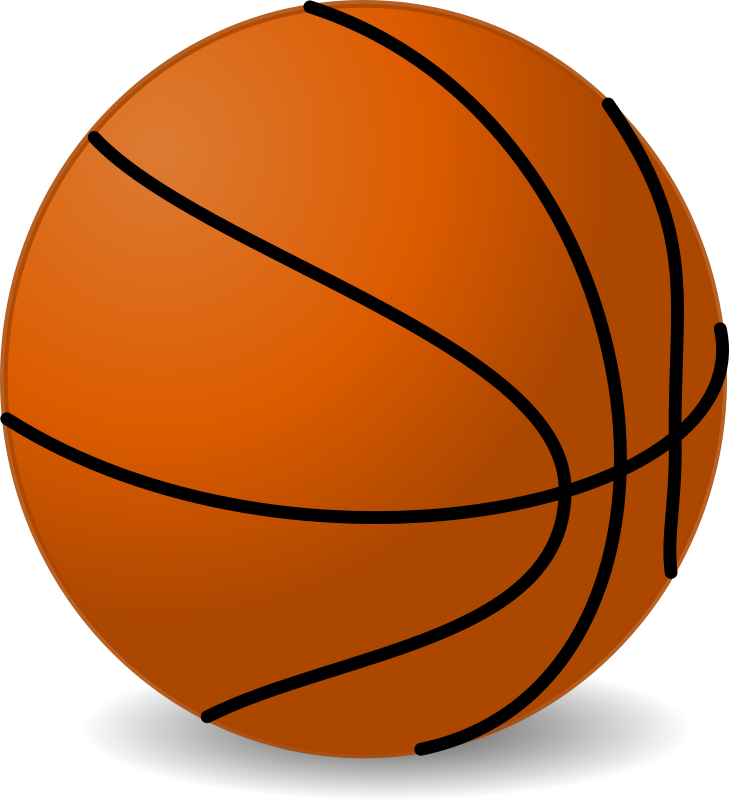 